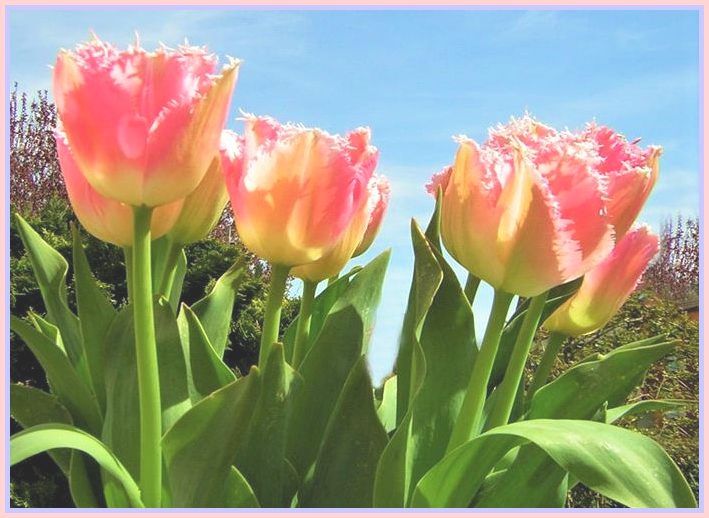 Kaip pirmieji kūriniai ir būtybių pradmenys atsirado per pirmapradžius tėvus dangiškajame pirmapradžiame sukūrime.Dabar mano visuotinė meilės dvasia Aš Esu trumpai aprašo pirmuosius kūrinius prieš sukūrimą, taip pat svarbius įvykius iki pat dabartinių laikų, kurie vis dar nežinomi daugeliui dvasiškai ieškančių žmonių.Iš tiesų, pirmosios dangaus būtybės nebuvo pradėtos jūsų protėvių, bet buvo sukurtos. Tai buvo laikas, kai jie pamažu kūrė Kūriniją. Kai maža pirmapradė saulė jau galėjo generuoti daugybę energijų, jūsų pirmapradžiai tėvai pamatė galimybę įgyvendinti savo širdies troškimą - sukurti pirmąsias būtybes poromis, kurias jie jau įsivaizdavo savo vaizduotėje ir kurios turėjo būti panašios į jų atvaizdą. Pirmasis jų matytas būtybių kūrinys buvo Sūnus Kristus, kurį jie sukūrė glaudžiai susilieję būtybes iš Pirminės Centrinės Saulės energijų ir dalelių. Jo gyvybės branduolį jie sukūrė iš pirminio centrinio Saulės branduolio dalelių ir perkėlė savo gyvybės duomenis į jo esybės šviesos atomus. Jų Kristaus sukūrimas užtruko ilgai, palyginti su jūsų žemiškuoju laiku. Pamatę Jį stovintį šalia jų visu ūgiu, jie apkabino Jį su palaima ir džiaugsmu, kurio neįmanoma apibūdinti žmogiškais žodžiais. Po to jie tokiu pat būdu sukūrė jo moteriškąjį antrininką. Jūsų pirmapradžiai tėvai savo dviem pirmagimiams suteikė teisę bendrai valdyti dar mažą kuriamą kūriniją, kuri jau turėjo septynias nuosavybės saules su subtiliomis planetomis. Jūsų pirmapradžiai tėvai troško tolesnių būtybių, kurias jie taip pat jau galėjo matyti anksčiau. Jie taip pat buvo sukurti kaip dvigubos poros iš jau fermentuotų septynių nuosavybės saulių. Jiems jie taip pat perdavė įvairių kūrinijos lygmenų valdymą pagal savo laisvą ir nuoširdžią būties sąmonę. Vėliau buvo sukurti septyni poplaniai su didžiulėmis galaktikų saulėmis ir planetomis, kuriuose turėjo apsigyventi palikuonys. O iš fermentuotų galaktikų saulių subplanų jie sukūrė dar kitus pirmagimius. Dabar kūrinijoje, kuri jau buvo išaugusi, gyveno daugybė sukurtų pirmagimių, kurie troško savo palikuonių. Tačiau tai įvyko tik tada, kai gamtos karalystės buvo visiškai susiformavusios, o gamtos būtybės po daugelio ir daugelio dangiškųjų eonų pasiekė paskutinį savo evoliucijos etapą. Gamtos būtybės troško aukštesnio gyvenimo, kuris jau buvo sukauptas jų būties dalelėse. Tai buvo proga pirmykščiams tėvams su visomis būtybėmis aptarti galimybę, kaip reikėtų gimdyti vaikus. Šiam tikslui jie pasitelkė gražiai atrodančias gamtos būtybes, kurios savo mažoje sąmonėje jau buvo tam subrendusios. Pradinių tėvų pirmagimiai, jų dukterys ir sūnūs, buvo palaiminti išvydę prokreacijos proceso vaizdus. Tuomet pirmagimių poros, padedamos kūrinijos tėvų, kuo nuoširdžiausiai pradėjo pirmąsias prokreacijas, ir jų laimei nebuvo ribų, kai jie šalia savęs pamatė į juos panašias mažas būtybes, kurios džiaugsmingai žvelgė į juos ir vis dėkojo už tai. Nuo šios dangiškos akimirkos vėl ir vėl vyko dangiškųjų būtybių dauginimasis, kuris nesibaigia iki šiol.Tai buvo trumpas mano, dangiškosios meilės dvasios Aš Esu, apibūdinimas, kaip dangiškieji pradiniai tėvai sugebėjo sukurti pirmąsias būtybes ir kaip vėliau buvo pradėta daugintis prieš sukūrimą. Tačiau prie savo aprašymo dar noriu kai ką pridurti, kad galėtumėte dar išsamiau suprasti kūrybos procesus.Iš tiesų, kai per ilgą kūrimo laikotarpį gamtos karalystės planetos jau buvo užpildytos nuostabiais įvairių rūšių augalais ir nesuskaičiuojamomis gyvūnų rūšimis, o kai kurios gyvūnų rūšys pasiekė aukščiausią evoliucijos pakopą, pirmykščiai tėvai jas perėmė į kitą aukštesnę gyvybės formą. Jie buvo mažos gamtos būtybės, kurias jie, kaip ir anksčiau augalus ir gyvūnus, kūrė kartu su savo sūnumis ir dukterimis pagal savo vaizduotę. Kaip jau jums atskleidžiau, vėliau dvilypės būtybės galėjo pritraukti į savo planetas natūralias būtybes, kad jos galėtų palaimingai susilaukti vaikų. Nuo šio pirmapradžio sukūrimo momento pirmapradžiai tėvai daugiau nebekūrė būtybių, nes būtybių kūrimas užtruko pernelyg ilgai, o tam reikėjo daug energijos iš pirmapradės centrinės saulės. Taigi jūsų pirmapradžiai tėvai taip pat naudojosi šia prokreacijos galimybe su didžiule palaima širdyje.Dabar dar trumpai apibūdinsiu jums, dėl kokios priežasties atsirado mano kūryba be šviesos figūros pirminėje centrinėje saulėje ir kūrinijos pertvarkymas, kai pasikeitė dėsningumai ir dangaus būtybių gyvenimo būdas.Ikikūrimų metu, kai kūrinijoje atsirado nesuskaičiuojama daugybė būtybių, tapo vis labiau akivaizdu, kad pirminiai tėvai ir vadovaujančios būtybės buvo visiškai perkrauti savo valdymo užduotimi. Todėl pirmapradžiai tėvai nusprendė pasikalbėti su dangiškųjų planų regentų poromis apie visiškai naują gyvenimo variantą, kurį jie jau žinojo iš savo ankstesnės kūrinijos, iš kurios savanoriškai pasitraukė, kad sukurtų savo naująją pagal savo detalų vidinį planavimo paveikslą. Kai jie pamatė naujojo kūrimo varianto, kuriame nėra asmeninių vadovaujančių būtybių ir kuriama mano beasmenė dievybė, esanti Pirminėje Centrinėje Saulėje, paveikslus, jie suprato, kokią didelę pelningą galimybę turi ši nauja teisinga ir į būtį panaši gyvenimo sistema. Jie visi tuo džiaugėsi. Pirmykščiai tėvai iki smulkiausių detalių nurodė jiems, kaip kūrinijos procesai turi būti keičiami iš naujo. Vėliau vyko demokratinis balsavimas tarp jų. Tarp jų buvo ir Kristus bei jo duetas, kuriuos tėvai išrinko bendram dangiškojo pirmavaizdžio valdymui. Visos įšventintos dangiškosios regentinės būtybės balsavo už naują gyvenimo variantą teisingoje būtybių lygybėje ir mano beasmenės Dievybės būtybės sukūrimą dangiškoje pirmapradėje saulėje. Po to jie buvo labai linksmi.Naują dangiškąjį kūrybos ir gyvenimo variantą, kurį septynių dangiškųjų planų regentų poros gavo iš pirmapradžių tėvų, jie iš savo sąmonės detaliais vaizdais perdavė pagrindinėms planetų būtybėms, o šios - savo bendrapiliečiams. Kai informacijos perdavimas buvo baigtas, prieš sukūrimą įvyko visų būtybių balsavimas, ir didžioji dauguma pasisakė už naująjį gyvybės variantą, kuriam reikėjo didelių pokyčių kūrimo ir gyvybės procesuose.Daug dangaus eonų tyros šviesos būtybės gyveno su dideliu džiaugsmu ir dėkingumu dėl to, kol kai kurios būtybės, kurios buvo nusiteikusios prieš naująjį sukūrimą ir gyvenimo variantą, ilgėjosi ankstesnio, asmeniškai vedamo gyvenimo būdo. Jie daugiausia buvo kūrinijos tėvų pirmagimiai, kurie gyveno dar asmeniškai vadovaujamose ikikūrinijose naujai besiformuojančiuose septyniuose subplanuose. Turėdami daug kūrimo patirties, ankstesnės septynios regentų poros, cherubinai ir serafinai, perdavė jiems atsakomybę ir vadovavimą naujai sukurtoms planetoms ir jų naujiems gyventojams, kurie dar buvo patyrę nedaug evoliucijų ir turėjo mažai gyvenimo patirties. Kai kurie iš šių pirmtakų priešinosi naujam beasmeniškai vadovaujamam kūriniui, todėl jie bandė įtikinti daugelį dangaus būtybių, kad jų požiūriu asmeniškai vadovaujamas kūrinys būtų geras. Žinodami, kad naujai sutvarkytoje beasmenėje kūrinijoje jie nebeturės galimybės iš naujo išgyventi buvusios asmeninės hierarchijos, jie planavo galimybę už dangiškosios kūrinijos ribų. Savo idėja jie sugebėjo įtikinti tas būtybes, kurios kadaise balsavo prieš naująją beasmenę kūrybą, daugiausia tai buvo būtybės, turinčios nedaug evoliucijos ir kūrybos patirties. Būtent jie sukilo prieš naująjį dangiškąjį gyvybės principą ir sukėlė neramumus savo planetose, sukeldami didžiulius harmoningai tekančių energijos srovių iš Pirminės Centrinės Saulės į jų planetas dangiškoje kūrinijoje sutrikimus. Dėl šių įvykių dangiškai ištikimos būtybės, įskaitant buvusias Septynias Regentų poras, nusprendė pasitarti su Meilės federacijos "Aš esu meilė" būtybėmis, kuriai priklauso ir mano Meilės dvasia. Mes nematėme kitos galimybės, kaip tik išpildyti maištaujančių būtybių norą laisvai apsispręsti, kad jos galėtų susikurti asmeninį gyvenimą nežemiškuose pasauliuose. Dangiškąjį laisvės įstatymą, kurį mano meilės dvasia Aš Esu administruoja visoms būtybėms, visos dangiškosios būtybės išaiškino taip, kad kiekviena nepriklausoma ir už save atsakinga būtybė galėtų gyventi be jokių laisvės apribojimų. Šios nustatytos gyvenimo taisyklės turėjo būti amžinai pripažįstamos ir vertinamos visų būtybių, įskaitant ir mane. Dar prieš atsiskyrėliams paliekant dangaus būtybę, dangui ištikimos būtybės pasiūlė visiems balsuoti, kiek eonų atsiskyrėliai gali pasilikti uždangiškuose pasauliuose ir kiek rezervinės energijos iš pirminės centrinės saulės turėtų būti suteikta jiems saugoti savo vidiniame "aš". Atsimetusios būtybės sutiko su rezultatu arba buvo pasirengusios grįžti į dangiškąją būtį pasibaigus nustatytam laikotarpiui. Po to įvyko širdį veriantis dvigubų būtybių atsiskyrimas ir baisus kūrinijos padalijimas iš anksto nustatytam eono laikui.Iš tiesų, būtent dangiškosios pirmosios būtybės tuo metu sukėlė lemtingą būtybių nuopuolį. Jie taip pat buvo tie, kurie pirmieji norėjo sukurti nežemiškuosius, eterinius pasaulius, o po daugybės eonų - materialius pasaulius, ir buvo jų kūrimo lyderiai. Jie buvo įgiję daug naudingos patirties ikikūrimų metu ir naujai įsakytoje beasmenėje dangiškoje kūryboje, skirtoje subtiliesiems pasauliams kurti. Todėl jie išdrįso sukurti materialias planetas, o ne tokios patyrusios būtybės padėjo jiems jas užbaigti. Jie taip pat buvo pirmosios būtybės grubaus materialaus nuopuolio pasauliuose, išdrįsusios įsikūnyti į sukurtą gyvūnų rūšies būtybę, kad į genus ir ląsteles perkeltų savo funkcijas ir norimas gyvenimo programas. Genetiškai perprogramuotos gyvūnų rūšies būtybės turėtų palaipsniui panašėti į savo išorinės būties savybes, kurias jos jau anksčiau buvo išsaugojusios savo sąmonėje, pagal savo koncepciją, paveikslėlių brėžiniuose, su skirtingomis išvaizdomis, kurios bus paruoštos perdavimui. Tačiau perprogramuoti genus jiems pavyko tik po daugelio nesėkmingų bandymų. Šis kūrybos procesas vyko ne tik jūsų gyvenamojoje planetoje Žemėje ir su ja susijusiose Saulės sistemos planetose, bet ir daugelyje kitų galaktikų ir jų planetų. Eterinės būsenos būtybės, išdrįsusios pirmuosius kūrybos bandymus atlikti nesuskaičiuojamoje daugybėje kietų planetų, telepatiškai keitėsi savo patirtimi. Pagal jų pageidavimus jie sukūrė skirtingos išvaizdos į žmones panašias būtybes. Kadangi po ilgo kosminio eono laiko kai kuriose Saulės sistemose įvyko blogos katastrofos, techniškai išsivysčiusios būtybės netrukus galėjo jas evakuoti ir persikelti į kitas planetas, kuriose buvo panašios gyvenimo sąlygos. Taip atsitiko ir jūsų planetoje, todėl gyvenate kartu su keliomis žmonių rasėmis.Iš tiesų, pirmosios dangiškosios ikikūrybos būtybės, kurių sąmonė buvo giliai puolusi, rizikavo viskuo, kad tik galėtų suteikti įsikūnijimo galimybę savo pavaldžioms būtybėms, kurias apgaulingais pažadais suviliojo į nuopuolio pasaulius. Jų ilgai trunkantis ir daug energijos reikalaujantis žmogiškasis kūrybos veiksmas, kurį jie turėjo vis iš naujo palaikyti minčių vaizdiniais ir savo vidine gyvybine energija, kainavo šioms kadaise energingiausioms ir pagal dangiškąją išmintį toli pažengusioms pirmapradėms dangiškųjų tėvų būtybėms daugybę energijos iš jų vidinio Aš, šviesios būtybės gyvybinės energijos atsargų. Mano dangiškuoju požiūriu tai buvo niekingas kūrimo procesas, visų pirma taip pat nevertas kažkada buvusios tyros dangiškosios būtybės. Jie taip pat buvo pirmieji, kurie perėjimui į naują kūrybos sistemą norėjo sukurti tik laikinai kietus pasaulius, kurie jiems turėtų būti naudingi išgaunant daug vienpolės neigiamos energijos. Piktų ketinimų, kad šlovingą dangaus kūriniją ir visus rudens pasaulius aplinkiniu keliu nuvestų į išnykimo būseną, jie turėjo dar gerokai prieš pradėdami kurti kietuosius pasaulius. Įvairiuose mažo apšvietimo, subtiliuose rudens pasauliuose daugelis jų valdė negailestingas vadovaujančias būtybes, kurios po daugelio kosminių eonų susivienijo, kad kartu su joms pavaldžiomis būtybėmis pagal klastingą planą sunaikintų kūriniją. Šiandien jie vis dar vadovauja tamsiausioms būtybėms nežemiškose sferose ir šioje žemėje ir toliau vykdo savo iš anksto numatytą kūrinijos sunaikinimo planą. Savo iliuzijose jie vis dar tiki, kad jiems pavyks įgyvendinti savo planą šioje žemėje. Tačiau jiems nepavyks, nes dangiškosios apsaugos jėgos ir programos, kurios prieš daugiau kaip 2000 metų apsaugojo dvi daleles pliusą ir minusą jų esybės branduoliuose nuo sukimosi sustojimo ir amžiams apsaugojo jas nuo jo. Jėzus Kristus išlaisvino šias jėgas kūrinijai išgelbėti su įsikūnijusiu dangiškuoju ištikimuoju iš dangiškosios pirminės centrinės saulės. Savo apreiškimuose jums, vidiniams žmonėms, dažnai pasakodavau apie šį kūriniją gelbstintį įvykį, todėl šioje trumpoje žinutėje jo nebekartosiu. Gali būti, kad kai kurie iš jūsų, vidinių žmonių, pirmiausia turi dvasiškai apdoroti mano dieviškąjį teiginį savo žmogiškoje sąmonėje, taip pat aprašymą apie tai, kad kažkada buvo kažkokie kūrinijos pirmtakai, kurie sukėlė tokią neįsivaizduojamo masto tragediją.Kai kuriems iš jūsų, vidinių žmonių, bus nesuprantama, kad kai kurie iš dangiškosios Kūrinijos pirmųjų vaisių dvasiškai taip giliai puolė, kad vėliau norėjo sukelti mūsų dangiškosios Kūrinijos žlugimą kartu su blogiausiomis ir tamsiausiomis nuopuolio būtybėmis. Mano dangiškoji meilės dvasia ir visos dangiškai ištikimos būtybės tikisi, kad bent vienas giliai puolęs pirmagimis pagaliau dvasiškai pabus ir kad kiti greitai panorės juo sekti bei visiems laikams nutraukti savo tamsius poelgius šiame pasaulyje, taip pat ir anapusiniuose pasauliuose! Tačiau iki šiol mano meilės dvasia ir dangiškosios būtybės dar negali to pripažinti, kaip ir jūs, vidiniai žmonės, kurie su nerimu stebite tragiškas šio pasaulio aplinkybes atviromis akimis, aiškiu mąstymu ir širdimi. Todėl jūs taip pat tikitės ir meldžiatės, kad kai kurios tamsiosios būtybės vis dar atgailautų, pripažintų savo baisią sėją ir nuoširdžiai atgailautų, kol šis pasaulis dar neegzistuoja.Tai buvo dar vienas mano meilės dvasios priedas jums, vidiniams žmonėms.Tai buvo svarbu visiems meilės lašelių draugams, nes mano meilės dvasia galėjo atskleisti tuometinį tragiško kūrinijos suskaldymo per atsiskyrusias būtybes foną, kuris dabar per šį pranašautoją tapo daug aiškesnis ir išsamesnis. Tačiau ankstesniais laikais šis perdavimas man dar nebuvo įmanomas su įkvėpimu, nes pasiuntiniui pirmiausia reikia daugybės žinių apie dangiškąjį gyvenimą ir šį nuopuolio pasaulį.Apie tolesnius procesus dangiškoje kūryboje ir uždangiškuose pasauliuose, taip pat apie tai, kaip prieš tai per visas dangiškąsias būtybes buvo sukurtas mano kūrinys dangiškoje pirmapradėje saulėje, jau išsamiai jums atskleidžiau, todėl šioje žinutėje nereikia kartoti. Todėl prašau jūsų supratimo.Tačiau tie naujojo "Meilės lašo" skaitytojai ir klausytojai, kurie norėtų susipažinti su išsamiu pasakojimu apie sukūrimo procesus, yra nuoširdžiai kviečiami perskaityti arba išgirsti pagrindinį apreiškimą: "Išradingiausios, širdingiausios beasmenės būtybės - Dievo - sukūrimas dangaus šviesos būtybėmis". Mano meilės dvasia prie asmeniškai vedamų išankstinių kūrinių norėtų pridurti kai ką svarbaus kai kuriems iš jūsų, vidinių žmonių, kad jūsų apmąstymuose ir pokalbiuose apie naujas žinias nekiltų nesusipratimų.Iš tiesų ankstesniuose ikikūrimų etapuose, kai buvo vadovaujančios būtybės, būtybės savo subtiliosiose planetose gyveno viena su kita taikiai, vienybėje, laisvėje ir teisingume, bet dar ne lygybėje. Taip atsitiko todėl, kad Centrinė Saulė dar neturėjo pakankamai energijos atsargų tokiems rimtiems dangiškosios gyvybės sistemos pokyčiams, nors jūsų pirmieji tėvai mielai norėjo tokios teisingos būtybių lygybės. Tai tapo įmanoma tik tada, kai po daugelio dangaus eonų Centrinės Saulės energijos dalelės galėjo daugintis, nes jos šerdis galėjo generuoti vis daugiau energijos ir plėstis, todėl Centrinės Saulės aprėptis taip pat nuolat didėjo. Tačiau iš manęs sužinokite, kad jūsų su asmeniu susijęs pasaulis ir gyvenimo sistema su valdančiaisiais lyderiais, palyginti su to meto gyvenimo sistema su vadovaujančiomis būtybėmis dangiškuosiuose ikikūriniuose, neturi nieko bendro. Pagrindinės būtybės iš savo pirmapradžių tėvų perėmė kuklų ir labai nuoširdų gyvenimo būdą ir taip pat gyveno su kitomis būtybėmis, kurios naujai prisijungė prie jų dar prieš sukūrimą ir turėjo nedaug kūrybos patirties. Jie teikė jiems nurodymus, remdamiesi savo gyvenimo patirtimi, kad jie turėtų pagrindinių žinių visose gyvenimo srityse. Tačiau jie nesielgė kaip viską žinančios mokančios būtybės, nes jų nuolankumas neleido to daryti, bet kaip įprasta šiame apgaulės pasaulyje.